	Registration for Classes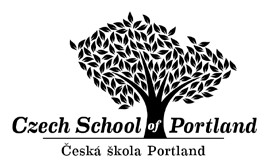 CLASSES FOR CHILDREN: INFORMATIONThis Registration Packet includes Registration Contract (pg. 1 - 4) and Payment Contract (pg. 5).How to RegisterEmail your forms to info@czechschoolportland.org by August 31, 2019, or bring them together with payment on first school day (September 21, 2019).Discount of $45 applies for early registration by June 30, 2019. Payment plan options are available. Questions: info@czechschoolportland.org.Payment & Registration PolicyTuition payment is due by the first class. Discounts for siblings apply (see Payment Contract, pg. 5).Students who join after class has started will pay full tuition through week five. Beginning with week 6, tuition will be pro-rated based on the number of classes attended. CSP maintains the right to charge an administrative fee of $35.00.Refunds will be given only within the first month of enrollment, only at the discretion of the CSP board, and only on a pro-rated basis. There will be an administrative fee of $35.00. No refunds or discounts are given for missed classes.Please make a payment with a check or in cash. CSP does not have the ability to take cards at this time.CLASSES FOR CHILDREN: REGISTRATION CONTRACT 2019-2020 ENROLLMENT FORM (fill out one per each child) First and Last Name ________________________________________________________________Date of Birth mm/dd/yy _____________________________________________________________Address __________________________________________________________________________Grade in US School, in September 2019 ________________________________________________School or Preschool child will be attending ______________________________________________Parent/Guardian 1First and Last Name Address ___________________________________________________________________________Telephone Numbers:Cell        		         	Home 			         E-mail__________________________Parent/Guardian 2First and Last Name Address___________________________________________________________________________Telephone Numbers:Cell        		         	Home 			         E-mail__________________________Health concernsDoes your child suffer from any allergies (food, beverages, medication, stings)?_________________________________________________________________________________List any medications your child is taking Does your child have any medical condition we should be aware of?_________________________________________________________________________________Is there any other information we need to have about your child (special needs, behavior)?_________________________________________________________________________________EMERGENCY Contact information during school hours, parents/guardians who can give consent for emergency medical assistance:Name	 	 	Relationship to Student 	Phone Number___________1.FAMILY INFORMATION FORM Consent for Emergency Medical Assistance If at any point my child requires urgent medical treatment while at the Czech School of Portland and, provided that I or the emergency contact listed above cannot be contacted personally, I hereby give permission to the doctor or designated person to make any decision that may prove necessary, including calling 911.Parent's Initial_______Sharing Contact InformationTo facilitate car pools, contact between classmates and social interaction among school families, CSP may share contact information.  Distribution is limited to CSP families and staff for internal school use only.  If your family does not wish to have contact information shared in this way, please indicate by checking DO NOT to the following statement (this will not affect contact directly from school staff):_____DO or _____DO NOT share our family contact information. Parent's Initial_______Right to Use ImagesI understand that the CSP may produce or participate in video, motion picture, audio recording, web pages, still photographs, broadcast, social media, and/or other publication which may involve the use student's likeliness or voice.  Such productions will be used for non-commercial education, exhibition, or promotion and will not be sold for any reason. They may be copied, copyrighted, edited, and/or distributed by the CSP in the manner described above.By checking YES, and signing below, I grant the CSP the right to use and re-use, in any manner, the video, motion picture, audio recording, web pages, still photographs, broadcast, social media, and/or other publication described above containing my child(ren)'s image or voice named herein.I waive the right of prior approval and herby release CSP, its agents or its designees from any and all claims for damages or remuneration of any kind based on the use of said materials. I have read the foregoing and fully and completely understand the contents thereof and accept or reject these terms and conditions as indicated below:____YES or ____NO  	 	 	 	 	 	Parent's Initial_______Notice of Nondiscriminatory Policy as to Students The Czech School of Portland admits students of any race, color, national and ethnic origin to all the rights, privileges, programs, and activities generally accorded or made available to students at the school. It does not discriminate on the basis of race, color, national and ethnic origin in administration of its educational policies, admissions policies, scholarship and loan programs, and athletic and other school-administered programs. Parent's Initial_______ WAIVER OF LIABILITYCzech School of Portland is a non-profit public benefit organization. As condition of enrollment I hereby agree to the following:I understand and agree that, as a condition of my child(ren)'s being accepted at Czech School of Portland (CSP), I shall not hold liable the CSP or Brentwood-Darlington Community Center, their employees, directors, officers, volunteers or agents for any injury which may occur in connection with activity of the CSP before, during, or after school hours, or involving any event, gathering, or occasion that I and/or my child(ren) attend(s) as a result of connection with the CSP:I am aware that by signing I have agreed to assume full legal liability for all risks involved in a participation in the CSP program and further that I have waived certain legal rights, including my right to sue.I am the parent or legal guardian of this child/of these children.Print Name 	 	SignatureIn Portland, Date I have read and understood this form in full for the purpose of registering my child/children at the Czech School of Portland.I agree to abide to the rules and regulations of Czech School of Portland and that my children will do the same.Print Name 	 	SignatureIn Portland, Date CLASSES FOR CHILDREN: PAYMENT CONTRACT 2019-2020Notes: Multi-student families will register eldest child first.
Tuition and all fees due by September 21st, 2019.Checks payable to Czech School of Portland.Please email us with any questions @ info@czechschoolportland.org.2. Adults authorized to pick up my childIn case of emergency I authorize the following person(s) to pick up my child: Name	 	 	Relationship to Student 	Phone Number__________1. Child's Name, First, LastDate of Birth, mm/dd/yyChild's Name, First, LastDate of Birth, mm/dd/yyChild's Name, First, LastDate of Birth, mm/dd/yyFamily NameChild(ren)’s Name(s)Number of Students RegisteringRegistration Fee (One time, Per Student, Non-Refundable) ($50)DOES NOT APPLY TO RETURNING STUDENTSClassesTuition for 2019/2020 school year ($495/per student)Early registration discount ($45) Additional child per family discounts: 2nd student ($50) 3rd student ($50)School by Play ($90/per student):Additional child per family:2nd student ($20) 3rd student ($20)Additional Fee for Teaching Materials per Student ($20)TOTALPaid by Check NumberDateParent, Print NameSignature